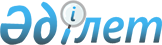 О бюджете города Курчатов на 2021-2023 годыРешение Курчатовского городского маслихата Восточно-Казахстанской области от 25 декабря 2020 года № 48/361-VI. Зарегистрировано Департаментом юстиции Восточно-Казахстанской области 28 декабря 2020 года № 8044
      Примечание ИЗПИ.
      В тексте документа сохранена пунктуация и орфография оригинала.
      В соответствии cо статьями 73, 75 Бюджетного кодекса Республики Казахстан от 4 декабря 2008 года, подпунктом 1) пункта 1 статьи 6 Закона Республики Казахстан от 23 января 2001 года "О местном государственном управлении и самоуправлении в Республике Казахстан", решением Восточно-Казахстанского областного маслихата от 14 декабря 2020 года № 44/495-VI "Об областном бюджете на 2021-2023 годы", (зарегистрировано в Реестре государственной регистрации нормативных правовых актов за номером 7989) Курчатовский городской маслихат РЕШИЛ:
      1. Утвердить бюджет города Курчатов на 2021-2023 годы согласно приложениям 1, 2, 3 соответственно, в том числе на 2021 год в следующих объемах:
      1) доходы –2 799 373,8 тысяч тенге:
      налоговые поступления – 1 413 335,0 тысяч тенге;
      неналоговые поступления – 80 182,0 тысяч тенге;
      поступления от продажи основного капитала – 5 474,0 тысяч тенге;
      поступления трансфертов – 1 300 382,8 тысяч тенге;
      2) затраты – 2 909 053,0 тысяч тенге;
      3) чистое бюджетное кредитование – 0,0 тысяч тенге:
      бюджетные кредиты – 0,0 тысяч тенге;
      погашение бюджетных кредитов – 0,0 тысяч тенге;
      4) сальдо по операциям с финансовыми активами – 0,0 тысяч тенге:
      приобретение финансовых активов – 0,0 тысяч тенге;
      поступления от продажи финансовых активов государства – 0,0 тысяч тенге;
      5) дефицит (профицит) бюджета – - 109 679,2 тысяч тенге;
      6) финансирование дефицита (использование профицита) бюджета – 109 679,2 тысяч тенге:
      поступление займов – 0,0 тысяч тенге;
      погашение займов – 0,0 тысяч тенге;
      используемые остатки бюджетных средств – 109 679,2 тысяч тенге.
      Сноска. Пункт 1 в редакции решения Курчатовского городского маслихата Восточно-Казахстанской области от 10.12.2021 № 11/72-VII (вводится в действие с 01.01.2021).


      2. Принять к исполнению на 2021 год нормативы распределения доходов в бюджет города по социальному налогу, индивидуальному подоходному налогу с доходов, облагаемых у источника выплаты, в размере 100 процентов, установленных решением Восточно-Казахстанского областного маслихата от 14 декабря 2020 года № 44/495-VI "Об областном бюджете на 2021-2023 годы" (зарегистрировано в Реестре государственной регистрации нормативных правовых актов за номером 7989).
      3. Предусмотреть в городском бюджете на 2021 год объем субвенции, передаваемой из областного бюджета, в сумме 501 276,0 тысяч тенге.
      4. Утвердить резерв местного исполнительного органа города на 2021 год в сумме 28 598,0 тысяч тенге.
      5. Предусмотреть в городском бюджете на 2021 год целевые текущие трансферты из областного бюджета в сумме 684 083,5 тысяч тенге.
      Сноска. Пункт 5 в редакции решения Курчатовского городского маслихата Восточно-Казахстанской области от 10.12.2021 № 11/72-VII (вводится в действие с 01.01.2021).


      6. Предусмотреть в городском бюджете на 2021 год целевые трансферты на развитие из областного бюджета в сумме 58 459,3 тысяч тенге.
      Сноска. Пункт 6 в редакции решения Курчатовского городского маслихата Восточно-Казахстанской области от 18.03.2021 № 4/36-VII (вводится в действие с 01.01.2021).


      7. Предусмотреть в городском бюджете на 2021 год целевые текущие трансферты из республиканского бюджета в сумме 56 564,0 тысяч тенге.
      Сноска. Пункт 7 в редакции решения Курчатовского городского маслихата Восточно-Казахстанской области от 10.12.2021 № 11/72-VII (вводится в действие с 01.01.2021).

      8. Исключен -  решением Курчатовского городского маслихата Восточно-Казахстанской области от 27.07.2021 № 8/57-VII (вводится в действие с 01.01.2021).


      9. Признать утратившими силу некоторые решения Курчатовского городского маслихата согласно приложению 4.
      10. Настоящее решение вводится в действие с 1 января 2021 года. Бюджет города Курчатов на 2021 год
      Сноска. Приложение 1 в редакции решения Курчатовского городского маслихата Восточно-Казахстанской области от 10.12.2021 № 11/72-VII (вводится в действие с 01.01.2021). Бюджет города Курчатов на 2022 год Бюджет города Курчатов на 2023 год Перечень утративших силу  некоторых решений Курчатовского городского маслихата
      1. Решение Курчатовского городского маслихата от 6 января 2020 года № 37/293-VI "О бюджете города Курчатов на 2020-2022 годы", зарегистрировано в Реестре государственной регистрации нормативных правовых актов за номером 6501, опубликовано в Эталонном контрольном банке нормативных правовых актов Республики Казахстан в электронном виде 17 января 2020 года.
      2. Решение Курчатовского городского маслихата Восточно-Казахстанской области от 31 марта 2020 года № 38/295-VI "О внесении изменений в решение Курчатовского городского маслихата от 6 января 2020 года № 37/293-VI "О бюджете города Курчатов на 2020-2022 годы", зарегистрировано в Реестре государственной регистрации нормативных правовых актов за номером 6873, опубликовано в Эталонном контрольном банке нормативных правовых актов Республики Казахстан в электронном виде 16 апреля 2020 года.
      3. Решение Курчатовского городского маслихата Восточно-Казахстанской области от 30 апреля 2020 года № 40/312-VI "О внесении изменений в решение Курчатовского городского маслихата от 6 января 2020 года № 37/293-VI "О бюджете города Курчатов на 2020-2022 годы", зарегистрировано в Реестре государственной регистрации нормативных правовых актов за номером 7054, опубликовано в Эталонном контрольном банке нормативных правовых актов Республики Казахстан в электронном виде 14 мая 2020года.
      4. Решение Курчатовского городского маслихата Восточно-Казахстанской области от 1 июля 2020 года № 43/331-VI "О внесении изменений в решение Курчатовского городского маслихата от 6 января 2020 года № 37/293-VI "О бюджете города Курчатов на 2020-2022 годы", зарегистрировано в Реестре государственной регистрации нормативных правовых актов за номером 7490, опубликовано в Эталонном контрольном банке нормативных правовых актов Республики Казахстан в электронном виде 14 июля 2020 года.
      5. Решение Курчатовского городского маслихата Восточно-Казахстанской области от 11 августа 2020 года № 44/337-VI "О внесении изменений в решение Курчатовского городского маслихата от 6 января 2020 года № 37/293-VI "О бюджете города Курчатов на 2020-2022 годы", зарегистрировано в Реестре государственной регистрации нормативных правовых актов за номером 7454, опубликовано в Эталонном контрольном банке нормативных правовых актов Республики Казахстан в электронном виде 20 августа 2020 года.
      6. Решение Курчатовского городского маслихата Восточно-Казахстанской области от 26 октября 2020 года № 46/348-VI "О внесении изменений в решение Курчатовского городского маслихата от 6 января 2020 года № 37/293-VI "О бюджете города Курчатов на 2020-2022 годы", зарегистрировано в Реестре государственной регистрации нормативных правовых актов за номером 7739, опубликовано в Эталонном контрольном банке нормативных правовых актов Республики Казахстан в электронном виде 2 ноября 2020 года.
      7. Решение Курчатовского городского маслихата Восточно-Казахстанской области от 30 ноября 2020 года № 47/352-VI "О внесении изменений в решение Курчатовского городского маслихата от 6 января 2020 года № 37/293-VI "О бюджете города Курчатов на 2020-2022 годы", зарегистрировано в Реестре государственной регистрации нормативных правовых актов за номером 7935, опубликовано в Эталонном контрольном банке нормативных правовых актов Республики Казахстан в электронном виде 9 декабря 2020 года.
					© 2012. РГП на ПХВ «Институт законодательства и правовой информации Республики Казахстан» Министерства юстиции Республики Казахстан
				
      Председатель сессии 

Е. Иманмадиев

      Секретарь Курчатовского городского маслихата 

Г. Карымбаева
Приложение 1к решению 
Курчатовского городского 
маслихата от 25 декабря 
2020 года № 48/361-VI
Категория
Категория
Категория
Категория
Всего доходы (тыс. тенге)
Класс
Класс
Класс
Всего доходы (тыс. тенге)
Подкласс
Подкласс
Всего доходы (тыс. тенге)
Наименование
Всего доходы (тыс. тенге)
1
2
3
4
5
1. Доходы
2 799 373,8
1
Налоговые поступления
1 413 335,0
01
Подоходный налог 
655 518,0
1
Корпоративный подоходный налог
17 089,0
2
Индивидуальный подоходный налог
638 429,0
03
Социальный налог
554 279,0
1
Социальный налог
554 279,0
04
Налоги на собственность
167 731,0
1
Налоги на имущество
93 866,0
3
Земельный налог
37 668,0
4
Налог на транспортные средства
36 197,0
05
Внутренние налоги на товары, работы и услуги
32 682,0
2
Акцизы
1 198,0
3
Поступления за использование природных и других ресурсов
26 396,0
4
Сборы за ведение предпринимательской и профессиональной деятельности
5 088,0
08
Обязательные платежи, взимаемые за совершение юридически значимых действий и (или) выдачу документов уполномоченными на то государственными органами или должностными лицами
3 125,0
1
Государственная пошлина
3 125,0
2
Неналоговые поступления
80 182,0
01
Доходы от государственной собственности
11 431,0
5
Доходы от аренды имущества, находящегося в государственной собственности
11 263,0
9
Прочие доходы от государственной собственности
168,0
06
Прочие неналоговые поступления
68 751,0
1
Прочие неналоговые поступления
68 751,0
3
Поступления от продажи основного капитала
5 474,0
03
Продажа земли и нематериальных активов
5 474,0
1
Продажа земли 
3 175,0
2
Продажа нематериальных активов
2 299,0
4
Поступления трансфертов
1 300 382,8
02
Трансферты из вышестоящих органов государственного управления
1 300 382,8
2
Трансферты из областного бюджета
1 300 382,8
Функциональная группа
Функциональная группа
Функциональная группа
Функциональная группа
Всего расходы  (тыс. тенге)
Функциональная подгруппа
Функциональная подгруппа
Функциональная подгруппа
Функциональная подгруппа
Всего расходы  (тыс. тенге)
Администратор бюджетных программ
Администратор бюджетных программ
Администратор бюджетных программ
Всего расходы  (тыс. тенге)
Программа
Программа
Всего расходы  (тыс. тенге)
Наименование
Всего расходы  (тыс. тенге)
2
3
4
5
6
II. Затраты
2 909 053,0
Государственные услуги общего характера
287 376,9
1
Представительные, исполнительные и другие органы, выполняющие общие функции государственного управления
185 525,4
112
Аппарат маслихата района (города областного значения)
26 115,8
001
Услуги по обеспечению деятельности маслихата района (города областного значения)
25 260,0
003
Капитальные расходы государственного органа
855,8
122
Аппарат акима района (города областного значения)
159 409,6
001
Услуги по обеспечению деятельности акима района (города областного значения)
159 409,6
2
Финансовая деятельность
440,7
459
Отдел экономики и финансов района (города областного значения)
440,7
003
Проведение оценки имущества в целях налогообложения
440,7
9
Прочие государственные услуги общего характера
101 410,8
458
Отдел жилищно-коммунального хозяйства, пассажирского транспорта и автомобильных дорог района (города областного значения)
24 187,9
001
Услуги по реализации государственной политики на местном уровне в области жилищно-коммунального хозяйства, пассажирского транспорта и автомобильных дорог
24 162,2
013
Капитальные расходы государственного органа
25,7
459
Отдел экономики и финансов района (города областного значения)
32 811,4
001
Услуги по реализации государственной политики в области формирования и развития экономической политики, государственного планирования, исполнения бюджета и управления коммунальной собственностью района (города областного значения)
32 762,0
015
Капитальные расходы государственного органа
49,4
493
Отдел предпринимательства, промышленности и туризма района (города областного значения)+E80
16 986,0
001
Услуги по реализации государственной политики на местном уровне в области развития предпринимательства, промышленности и туризма
16 950,0
003
Капитальные расходы государственного органа
36,0
801
Отдел занятости, социальных программ и регистрации актов гражданского состояния района (города областного значения)
27 425,5
001
Услуги по реализации государственной политики на местном уровне в сфере занятости, социальных программ и регистрации актов гражданского состояния
27 425,5
Оборона
6 899,0
1
Военные нужды
6 673,0
122
Аппарат акима района (города областного значения)
6 673,0
005
Мероприятия в рамках исполнения всеобщей воинской обязанности
6 673,0
2
Организация работы по чрезвычайным ситуациям
226,0
122
Аппарат акима района (города областного значения)
226,0
006
Предупреждение и ликвидация чрезвычайных ситуаций масштаба района (города областного значения)
226,0
Общественный порядок, безопасность, правовая, судебная, уголовно-исполнительная деятельность
5 800,0
9
Прочие услуги в области общественного порядка и безопасности
5 800,0
458
Отдел жилищно-коммунального хозяйства, пассажирского транспорта и автомобильных дорог района (города областного значения)
5 800,0
021
Обеспечение безопасности дорожного движения в населенных пунктах
5 800,0
Социальная помощь и социальное обеспечение
157 901,7
1
Социальное обеспечение
9 756,0
801
Отдел занятости, социальных программ и регистрации актов гражданского состояния района (города областного значения)
9 756,0
010
Государственная адресная социальная помощь
9 756,0
2
Социальная помощь
146 995,7
801
Отдел занятости, социальных программ и регистрации актов гражданского состояния района (города областного значения)
146 995,7
004
Программа занятости
61 598,0
007
Оказание жилищной помощи
699,1
009
Материальное обеспечение детей-инвалидов, воспитывающихся и обучающихся на дому
302,8
011
Социальная помощь отдельным категориям нуждающихся граждан по решениям местных представительных органов
37 460,0
014
Оказание социальной помощи нуждающимся гражданам на дому
8 251,6
017
Обеспечение нуждающихся инвалидов обязательными гигиеническими средствами и предоставление услуг специалистами жестового языка, индивидуальными помощниками в соответствии с индивидуальной программой реабилитации инвалида 
11 322,2
023
Обеспечение деятельности центров занятости населения
27 362,0
9
Прочие услуги в области социальной помощи и социального обеспечения
1 150,0
801
Отдел занятости, социальных программ и регистрации актов гражданского состояния района (города областного значения)
1 150,0
018
Оплата услуг по зачислению, выплате и доставке пособий и других социальных выплат
150,0
094
Предоставление жилищных сертификатов как социальная помощь 
1 000,0
Жилищно-коммунальное хозяйство
672 955,4
1
Жилищное хозяйство
189 594,9
458
Отдел жилищно-коммунального хозяйства, пассажирского транспорта и автомобильных дорог района (города областного значения)
8 478,4
003
Организация сохранения государственного жилищного фонда
1 494,3
031
Изготовление технических паспортов на объекты кондоминиумов
6 984,1
472
Отдел строительства, архитектуры и градостроительства района (города областного значения)
181 116,5
003
Проектирование и (или) строительство, реконструкция жилья коммунального жилищного фонда
60,5
004
Проектирование, развитие и (или) обустройство инженерно-коммуникационной инфраструктуры
12 652,0
098
Приобретение жилья коммунального жилищного фонда
168 404,0
2
Коммунальное хозяйство
244 910,4
458
Отдел жилищно-коммунального хозяйства, пассажирского транспорта и автомобильных дорог района (города областного значения)
244 910,4
012
Функционирование системы водоснабжения и водоотведения
13 626,0
026
Организация эксплуатации тепловых сетей, находящихся в коммунальной собственности районов (городов областного значения)
231 284,4
048
Развитие благоустройства городов и населенных пунктов
0,0
3
Благоустройство населенных пунктов
238 450,1
458
Отдел жилищно-коммунального хозяйства, пассажирского транспорта и автомобильных дорог района (города областного значения)
238 450,1
015
Освещение улиц в населенных пунктах
35 460,4
016
Обеспечение санитарии населенных пунктов
9 908,6
017
Содержание мест захоронений и захоронение безродных
856,0
018
Благоустройство и озеленение населенных пунктов
192 225,1
Культура, спорт, туризм и информационное пространство
182 003,8
1
Деятельность в области культуры
80 720,0
457
Отдел культуры, развития языков, физической культуры и спорта района (города областного значения)
80 720,0
003
Поддержка культурно-досуговой работы
80 720,0
2
Спорт
17 501,0
457
Отдел культуры, развития языков, физической культуры и спорта района (города областного значения)
17 501,0
008
Развитие массового спорта и национальных видов спорта
17 501,0
3
Информационное пространство
25 366,0
456
Отдел внутренней политики района (города областного значения)
2 996,0
002
Услуги по проведению государственной информационной политики 
2 996,0
457
Отдел культуры, развития языков, физической культуры и спорта района (города областного значения)
22 370,0
006
Функционирование районных (городских) библиотек
14 018,0
007
Развитие государственного языка и других языков народа Казахстана
8 352,0
9
Прочие услуги по организации культуры, спорта, туризма и информационного пространства
58 416,8
456
Отдел внутренней политики района (города областного значения)
39 440,6
001
Услуги по реализации государственной политики на местном уровне в области информации, укрепления государственности и формирования социального оптимизма граждан
23 575,3
003
Реализация мероприятий в сфере молодежной политики
15 865,3
457
Отдел культуры, развития языков, физической культуры и спорта района (города областного значения)
18 976,2
001
Услуги по реализации государственной политики на местном уровне в области культуры, развития языков, физической культуры и спорта
17 946,0
032
Капитальные расходы подведомственных государственных учреждений и организаций
1 030,2
Сельское, водное, лесное, рыбное хозяйство, особо охраняемые природные территории, охрана окружающей среды и животного мира, земельные отношения
20 023,8
1
Сельское хозяйство 
20 023,8
477
Отдел сельского хозяйства и земельных отношений района (города областного значения)
20 023,8
001
Услуги по реализации государственной политики на местном уровне в сфере сельского хозяйства и земельных отношений
19 987,8
003
Капитальные расходы государственного органа
36,0
Промышленность, архитектурная, градостроительная и строительная деятельность
17 959,3
2
Архитектурная, градостроительная и строительная деятельность
17 959,3
472
Отдел строительства, архитектуры и градостроительства района (города областного значения)
17 959,3
001
Услуги по реализации государственной политики в области строительства, архитектуры и градостроительства на местном уровне
17 938,3
015
Капитальные расходы государственного органа
21,0
Транспорт и коммуникации
176 264,4
1
Автомобильный транспорт
176 264,4
458
Отдел жилищно-коммунального хозяйства, пассажирского транспорта и автомобильных дорог района (города областного значения)
176 264,4
023
Обеспечение функционирования автомобильных дорог
176 264,4
Прочие
73 841,3
9
Прочие
73 841,3
459
Отдел экономики и финансов района (города областного значения)
28 034,0
012
Резерв местного исполнительного органа района (города областного значения)
28 034,0
472
Отдел строительства, архитектуры и градостроительства района (города областного значения)
45 807,3
085
Реализация бюджетных инвестиционных проектов в моногородах
45 807,3
Обслуживание долга
3 340,0
1
Обслуживание долга
3 340,0
459
Отдел экономики и финансов района (города областного значения)
3 340,0
021
Обслуживание долга местных исполнительных органов по выплате вознаграждений и иных платежей по займам из областного бюджета
3 340,0
Трансферты
1 304 687,4
1
Трансферты
1 304 687,4
459
Отдел экономики и финансов района (города областного значения)
1 304 687,4
006
Возврат неиспользованных (недоиспользованных) целевых трансфертов
4 472,4
024
Целевые текущие трансферы из нижестоящего бюджета на компенсацию потерь вышестоящего бюджета в связи с изменением законодательства
1 300 215,0
III. Чистое бюджетное кредитование
0,0
Бюджетные кредиты
0,0
5
Погашение бюджетных кредитов
0,0
IV. Сальдо по операциям с финансовыми активами:
0,0
Приобретение финансовых активов
0,0
6
Поступление от продажи финансовых активов государства
0,0
 V. Дефицит (профицит) бюджета
-109 679,2
VI. Финансирование дефицита (использование профицита) бюджета
109 679,2
7
Поступления займов
0,0
Погашение займов
0,0
1
Погашение займов
0,0
8
Используемые остатки бюджетных средств
109 679,2
01
Остатки бюджетных средств
109 679,2
1
Свободные остатки бюджетных средств
109 679,2Приложение 2 
к решению Курчатовского 
городского маслихата 
от 25 декабря 2020 года 
№ 48/361-VI
Категория
Категория
Категория
Категория
Всего доходы (тыс. тенге)
Класс
Класс
Класс
Всего доходы (тыс. тенге)
Подкласс
Подкласс
Всего доходы (тыс. тенге)
Наименование
Всего доходы (тыс. тенге)
1
2
3
4
5
1. Доходы
1 949 048,0
1
Налоговые поступления
1 449 353,0
01
Подоходный налог 
655 680,0
1
Корпоративный подоходный налог
18 968,0
2
Индивидуальный подоходный налог
636 712,0
03
Социальный налог
581 993,0
1
Социальный налог
581 993,0
04
Налоги на собственность
174 440,0
1
Налоги на имущество
97 621,0
3
Земельный налог
39 174,0
4
Налог на транспортные средства
37 645,0
5
Единый земельный налог
0,0
05
Внутренние налоги на товары, работы и услуги
33 990,0
2
Акцизы
1 246,0
3
Поступления за использование природных и других ресурсов
27 452,0
4
Сборы за ведение предпринимательской и профессиональной деятельности
5 292,0
08
Обязательные платежи, взимаемые за совершение юридически значимых действий и (или) выдачу документов уполномоченными на то государственными органами или должностными лицами
3 250,0
1
Государственная пошлина
3 250,0
2
Неналоговые поступления
20 832,0
01
Доходы от государственной собственности
11 888,0
5
Доходы от аренды имущества, находящегося в государственной собственности
11 713,0
9
Прочие доходы от государственной собственности
175,0
06
Прочие неналоговые поступления
8 944,0
1
Прочие неналоговые поступления
8 944,0
3
Поступления от продажи основного капитала
5 694,0
03
Продажа земли и нематериальных активов
5 694,0
1
Продажа земли 
3 303,0
2
Продажа нематериальных активов
2 391,0
4
Поступления трансфертов
473 169,0
02
Трансферты из вышестоящих органов государственного управления
473 169,0
2
Трансферты из областного бюджета
473 169,0
Функциональная группа
Функциональная группа
Функциональная группа
Функциональная группа
Функциональная группа
Всего расходы (тыс. тенге)
Функциональная подгруппа
Функциональная подгруппа
Функциональная подгруппа
Функциональная подгруппа
Всего расходы (тыс. тенге)
Администратор бюджетных программ
Администратор бюджетных программ
Администратор бюджетных программ
Всего расходы (тыс. тенге)
Программа
Программа
Всего расходы (тыс. тенге)
Наименование
Всего расходы (тыс. тенге)
1
2
3
4
5
6
II. Затраты
1 911 706,0
01
Государственные услуги общего характера
217 926,0
1
Представительные, исполнительные и другие органы, выполняющие общие функции государственного управления
143 002,0
112
Аппарат маслихата района (города областного значения)
19 934,0
001
Услуги по обеспечению деятельности маслихата района (города областного значения)
19 934,0
122
Аппарат акима района (города областного значения)
123 068,0
001
Услуги по обеспечению деятельности акима района (города областного значения)
123 068,0
2
Финансовая деятельность
499,0
459
Отдел экономики и финансов района (города областного значения)
499,0
003
Проведение оценки имущества в целях налогообложения
499,0
9
Прочие государственные услуги общего характера
74 425,0
458
Отдел жилищно-коммунального хозяйства, пассажирского транспорта и автомобильных дорог района (города областного значения)
22 888,0
001
Услуги по реализации государственной политики на местном уровне в области жилищно-коммунального хозяйства, пассажирского транспорта и автомобильных дорог
22 888,0
459
Отдел экономики и финансов района (города областного значения)
37 820,0
001
Услуги по реализации государственной политики в области формирования и развития экономической политики, государственного планирования, исполнения бюджета и управления коммунальной собственностью района (города областного значения)
37 741,0
015
Капитальные расходы государственного органа
79,0
493
Отдел предпринимательства, промышленности и туризма района (города областного значения)
13 717,0
001
Услуги по реализации государственной политики на местном уровне в области развития предпринимательства, промышленности и туризма
13 717,0
02
Оборона
6 801,0
1
Военные нужды
6 801,0
122
Аппарат акима района (города областного значения)
6 801,0
005
Мероприятия в рамках исполнения всеобщей воинской обязанности
6 801,0
03
Общественный порядок, безопасность, правовая, судебная, уголовно-исполнительная деятельность
2 450,0
9
Прочие услуги в области общественного порядка и безопасности
2 450,0
458
Отдел жилищно-коммунального хозяйства, пассажирского транспорта и автомобильных дорог района (города областного значения)
2 450,0
021
Обеспечение безопасности дорожного движения в населенных пунктах
2 450,0
06
Социальная помощь и социальное обеспечение
117 066,0
1
Социальное обеспечение
6 290,0
451
Отдел занятости и социальных программ района (города областного значения)
6 290,0
005
Государственная адресная социальная помощь
6 290,0
2
Социальная помощь
87 240,0
451
Отдел занятости и социальных программ района (города областного значения)
87 240,0
002
Программа занятости
35 505,0
006
Оказание жилищной помощи
1 028,0
007
Социальная помощь отдельным категориям нуждающихся граждан по решениям местных представительных органов
12 282,0
010
Материальное обеспечение детей-инвалидов, воспитывающихся и обучающихся на дому
328,0
014
Оказание социальной помощи нуждающимся гражданам на дому
5 933,0
017
Обеспечение нуждающихся инвалидов обязательными гигиеническими средствами и предоставление услуг специалистами жестового языка, индивидуальными помощниками в соответствии с индивидуальной программой реабилитации инвалида 
5 124,0
023
Обеспечение деятельности центров занятости населения
27 040,0
9
Прочие услуги в области социальной помощи и социального обеспечения
23 536,0
451
Отдел занятости и социальных программ района (города областного значения)
23 536,0
001
Услуги по реализации государственной политики на местном уровне в области обеспечения занятости и реализации социальных программ для населения
23 385,0
011
Оплата услуг по зачислению, выплате и доставке пособий и других социальных выплат
151,0
07
Жилищно-коммунальное хозяйство
84 525,0
1
Жилищное хозяйство
3 000,0
458
Отдел жилищно-коммунального хозяйства, пассажирского транспорта и автомобильных дорог района (города областного значения)
3 000,0
003
Организация сохранения государственного жилищного фонда
3 000,0
2
Коммунальное хозяйство
13 000,0
458
Отдел жилищно-коммунального хозяйства, пассажирского транспорта и автомобильных дорог района (города областного значения)
13 000,0
012
Функционирование системы водоснабжения и водоотведения
13 000,0
3
Благоустройство населенных пунктов
68 525,0
458
Отдел жилищно-коммунального хозяйства, пассажирского транспорта и автомобильных дорог района (города областного значения)
68 525,0
015
Освещение улиц в населенных пунктах
19 000,0
016
Обеспечение санитарии населенных пунктов
15 550,0
017
Содержание мест захоронений и захоронение безродных
1 111,0
018
Благоустройство и озеленение населенных пунктов
32 864,0
08
Культура, спорт, туризм и информационное пространство
182 406,0
1
Деятельность в области культуры
82 709,0
457
Отдел культуры, развития языков, физической культуры и спорта района (города областного значения)
82 709,0
003
Поддержка культурно-досуговой работы
82 709,0
2
Спорт
17 002,0
457
Отдел культуры, развития языков, физической культуры и спорта района (города областного значения)
17 002,0
008
Развитие массового спорта и национальных видов спорта
17 002,0
3
Информационное пространство
27 902,0
456
Отдел внутренней политики района (города областного значения)
4 600,0
002
Услуги по проведению государственной информационной политики 
4 600,0
457
Отдел культуры, развития языков, физической культуры и спорта района (города областного значения)
23 302,0
006
Функционирование районных (городских) библиотек
13 243,0
007
Развитие государственного языка и других языков народа Казахстана
10 059,0
9
Прочие услуги по организации культуры, спорта, туризма и информационного пространства
54 793,0
456
Отдел внутренней политики района (города областного значения)
38 704,0
001
Услуги по реализации государственной политики на местном уровне в области информации, укрепления государственности и формирования социального оптимизма граждан
21 501,0
003
Реализация мероприятий в сфере молодежной политики
17 203,0
457
Отдел культуры, развития языков, физической культуры и спорта района (города областного значения)
16 089,0
001
Услуги по реализации государственной политики на местном уровне в области культуры, развития языков, физической культуры и спорта
15 089,0
032
Капитальные расходы подведомственных государственных учреждений и организаций
1 000,0
10
Сельское, водное, лесное, рыбное хозяйство, особо охраняемые природные территории, охрана окружающей среды и животного мира, земельные отношения
13 700,0
1
Сельское хозяйство 
13 700,0
477
Отдел сельского хозяйства и земельных отношений района (города областного значения)
13 700,0
001
Услуги по реализации государственной политики на местном уровне в сфере сельского хозяйства и земельных отношений
13 661,0
003
Капитальные расходы государственного органа
39,0
11
Промышленность, архитектурная, градостроительная и строительная деятельность
17 064,0
2
Архитектурная, градостроительная и строительная деятельность
17 064,0
472
Отдел строительства, архитектуры и градостроительства района (города областного значения)
17 064,0
001
Услуги по реализации государственной политики в области строительства, архитектуры и градостроительства на местном уровне
17 064,0
12
Транспорт и коммуникации
46 117,0
1
Автомобильный транспорт
46 117,0
458
Отдел жилищно-коммунального хозяйства, пассажирского транспорта и автомобильных дорог района (города областного значения)
46 117,0
023
Обеспечение функционирования автомобильных дорог
46 117,0
13
Прочие
29 948,0
9
Прочие
29 948,0
459
Отдел экономики и финансов района (города областного значения)
29 948,0
012
Резерв местного исполнительного органа района (города областного значения)
29 948,0
14
Обслуживание долга
3 340,0
1
Обслуживание долга
3 340,0
459
Отдел экономики и финансов района (города областного значения)
3 340,0
021
Обслуживание долга местных исполнительных органов по выплате вознаграждений и иных платежей по займам из областного бюджета
3 340,0
15
Трансферты
1 190 363,0
1
Трансферты
1 190 363,0
459
Отдел экономики и финансов района (города областного значения)
1 190 363,0
024
Целевые текущие трансферы из нижестоящего бюджета на компенсацию потерь вышестоящего бюджета в связи с изменением законодательства
1 190 363,0
III. Чистое бюджетное кредитование
0,0
Бюджетные кредиты
0,0
13
Прочие
0,0
5
Погашение бюджетных кредитов
0,0
01
Погашение бюджетных кредитов
0,0
1
Погашение бюджетных кредитов, выданных из государственного бюджета
0,0
IV. Сальдо по операциям с финансовыми активами:
0,0
Приобретение финансовых активов
0,0
6
Поступление от продажи финансовых активов государства
0,0
 V. Дефицит (профицит) бюджета
37 342,0
VI. Финансирование дефицита (использование профицита) бюджета
-37 342,0
7
Поступления займов
0,0
01
Внутренние государственные займы
0,0
2
Договоры займа
0.0
16
Погашение займов
37 342,0
1
Погашение займов
37 342,0
459
Отдел экономики и финансов района (города областного значения)
37 342,0
005
Погашение долга местного исполнительного органа перед вышестоящим бюджетом
37 342,0
8
Используемые остатки бюджетных средств
0,0
01
Остатки бюджетных средств
0,0
1
Свободные остатки бюджетных средств
0.0Приложение 3 
к решению Курчатовского 
городского маслихата 
от 25 декабря 2020 года 
№ 48/361-VI
Категория
Категория
Категория
Категория
Всего доходы (тыс. тенге)
Класс
Класс
Класс
Всего доходы (тыс. тенге)
Подкласс
Подкласс
Всего доходы (тыс. тенге)
Наименование
Всего доходы (тыс. тенге)
1
2
3
4
5
1. Доходы
2 021 542,0
1
Налоговые поступления
1 520 787,0
01
Подоходный налог 
689 546,0
1
Корпоративный подоходный налог
21 054,0
2
Индивидуальный подоходный налог
668 492,0
03
Социальный налог
611 093,0
1
Социальный налог
611 093,0
04
Налоги на собственность
181 418,0
1
Налоги на имущество
101 526,0
3
Земельный налог
40 741,0
4
Налог на транспортные средства
39 151,0
5
Единый земельный налог
0.0
05
Внутренние налоги на товары, работы и услуги
35 350,0
2
Акцизы
1 296,0
3
Поступления за использование природных и других ресурсов
28 550,0
4
Сборы за ведение предпринимательской и профессиональной деятельности
5 504,0
08
Обязательные платежи, взимаемые за совершение юридически значимых действий и (или) выдачу документов уполномоченными на то государственными органами или должностными лицами
3 380,0
1
Государственная пошлина
3 380,0
2
Неналоговые поступления
21 664,0
01
Доходы от государственной собственности
12 364,0
5
Доходы от аренды имущества, находящегося в государственной собственности
12 182,0
9
Прочие доходы от государственной собственности
182,0
06
Прочие неналоговые поступления
9 300,0
1
Прочие неналоговые поступления
9 300,0
3
Поступления от продажи основного капитала
5 922,0
03
Продажа земли и нематериальных активов
5 922,0
1
Продажа земли 
3 435,0
2
Продажа нематериальных активов
2 487,0
4
Поступления трансфертов
473 169,0
02
Трансферты из вышестоящих органов государственного управления
473 169,0
2
Трансферты из областного бюджета
473 169,0
Фнкциональная группа
Фнкциональная группа
Фнкциональная группа
Фнкциональная группа
Фнкциональная группа
Всего расходы (тыс. тенге)
Функциональная подгруппа
Функциональная подгруппа
Функциональная подгруппа
Функциональная подгруппа
Всего расходы (тыс. тенге)
Администратор бюджетных программ
Администратор бюджетных программ
Администратор бюджетных программ
Всего расходы (тыс. тенге)
Программа
Программа
Всего расходы (тыс. тенге)
Наименование
Всего расходы (тыс. тенге)
1
2
3
4
5
6
II. Затраты
1 998 107,0
01
Государственные услуги общего характера
232 180,0
1
Представительные, исполнительные и другие органы, выполняющие общие функции государственного управления
155 852,0
112
Аппарат маслихата района (города областного значения)
19 952,0
001
Услуги по обеспечению деятельности маслихата района (города областного значения)
19 952,0
122
Аппарат акима района (города областного значения)
135 900,0
001
Услуги по обеспечению деятельности акима района (города областного значения)
135 900,0
2
Финансовая деятельность
534,0
459
Отдел экономики и финансов района (города областного значения)
534,0
003
Проведение оценки имущества в целях налогообложения
534,0
9
Прочие государственные услуги общего характера
75 794,0
458
Отдел жилищно-коммунального хозяйства, пассажирского транспорта и автомобильных дорог района (города областного значения)
23 029,0
001
Услуги по реализации государственной политики на местном уровне в области жилищно-коммунального хозяйства, пассажирского транспорта и автомобильных дорог
23 029,0
459
Отдел экономики и финансов района (города областного значения)
38 748,0
001
Услуги по реализации государственной политики в области формирования и развития экономической политики, государственного планирования, исполнения бюджета и управления коммунальной собственностью района (города областного значения)
38 664,0
015
Капитальные расходы государственного органа
84,0
493
Отдел предпринимательства, промышленности и туризма района (города областного значения)
14 017,0
001
Услуги по реализации государственной политики на местном уровне в области развития предпринимательства, промышленности и туризма
14 017,0
02
Оборона
6 971,0
1
Военные нужды
6 971,0
122
Аппарат акима района (города областного значения)
6 971,0
005
Мероприятия в рамках исполнения всеобщей воинской обязанности
6 971,0
03
Общественный порядок, безопасность, правовая, судебная, уголовно-исполнительная деятельность
2 800,0
9
Прочие услуги в области общественного порядка и безопасности
2 800,0
458
Отдел жилищно-коммунального хозяйства, пассажирского транспорта и автомобильных дорог района (города областного значения)
2 800,0
021
Обеспечение безопасности дорожного движения в населенных пунктах
2 800,0
06
Социальная помощь и социальное обеспечение
122 976,0
1
Социальное обеспечение
6 731,0
451
Отдел занятости и социальных программ района (города областного значения)
6 731,0
005
Государственная адресная социальная помощь
6 731,0
2
Социальная помощь
92 233,0
451
Отдел занятости и социальных программ района (города областного значения)
92 233,0
002
Программа занятости
39 276,0
006
Оказание жилищной помощи
1 100,0
007
Социальная помощь отдельным категориям нуждающихся граждан по решениям местных представительных органов
12 661,0
010
Материальное обеспечение детей-инвалидов, воспитывающихся и обучающихся на дому
341,0
014
Оказание социальной помощи нуждающимся гражданам на дому
5 982,0
017
Обеспечение нуждающихся инвалидов обязательными гигиеническими средствами и предоставление услуг специалистами жестового языка, индивидуальными помощниками в соответствии с индивидуальной программой реабилитации инвалида 
5 482,0
023
Обеспечение деятельности центров занятости населения
27 391,0
9
Прочие услуги в области социальной помощи и социального обеспечения
24 012,0
451
Отдел занятости и социальных программ района (города областного значения)
24 012,0
001
Услуги по реализации государственной политики на местном уровне в области обеспечения занятости и реализации социальных программ для населения
23 858,0
011
Оплата услуг по зачислению, выплате и доставке пособий и других социальных выплат
154,0
07
Жилищно-коммунальное хозяйство
110 670,0
1
Жилищное хозяйство
2 300,0
458
Отдел жилищно-коммунального хозяйства, пассажирского транспорта и автомобильных дорог района (города областного значения)
2 300,0
003
Организация сохранения государственного жилищного фонда
2 300,0
2
Коммунальное хозяйство
13 500,0
458
Отдел жилищно-коммунального хозяйства, пассажирского транспорта и автомобильных дорог района (города областного значения)
13 500,0
012
Функционирование системы водоснабжения и водоотведения
13 500,0
3
Благоустройство населенных пунктов
94 870,0
458
Отдел жилищно-коммунального хозяйства, пассажирского транспорта и автомобильных дорог района (города областного значения)
94 870,0
015
Освещение улиц в населенных пунктах
20 518,0
016
Обеспечение санитарии населенных пунктов
14 000,0
017
Содержание мест захоронений и захоронение безродных
1 195,0
018
Благоустройство и озеленение населенных пунктов
59 157,0
08
Культура, спорт, туризм и информационное пространство
184 558,0
1
Деятельность в области культуры
83 434,0
457
Отдел культуры, развития языков, физической культуры и спорта района (города областного значения)
83 434,0
003
Поддержка культурно-досуговой работы
83 434,0
2
Спорт
16 899,0
457
Отдел культуры, развития языков, физической культуры и спорта района (города областного значения)
16 899,0
008
Развитие массового спорта и национальных видов спорта
16 899,0
3
Информационное пространство
28 308,0
456
Отдел внутренней политики района (города областного значения)
4 800,0
002
Услуги по проведению государственной информационной политики 
4 800,0
457
Отдел культуры, развития языков, физической культуры и спорта района (города областного значения)
23 508,0
006
Функционирование районных (городских) библиотек
13 417,0
007
Развитие государственного языка и других языков народа Казахстана
10 091,0
9
Прочие услуги по организации культуры, спорта, туризма и информационного пространства
55 917,0
456
Отдел внутренней политики района (города областного значения)
39 725,0
001
Услуги по реализации государственной политики на местном уровне в области информации, укрепления государственности и формирования социального оптимизма граждан
22 117,0
003
Реализация мероприятий в сфере молодежной политики
17 608,0
457
Отдел культуры, развития языков, физической культуры и спорта района (города областного значения)
16 192,0
001
Услуги по реализации государственной политики на местном уровне в области культуры, развития языков, физической культуры и спорта
15 192,0
032
Капитальные расходы подведомственных государственных учреждений и организаций
1 000,0
10
Сельское, водное, лесное, рыбное хозяйство, особо охраняемые природные территории, охрана окружающей среды и животного мира, земельные отношения
13 839,0
1
Сельское хозяйство 
13 839,0
477
Отдел сельского хозяйства и земельных отношений района (города областного значения)
13 839,0
001
Услуги по реализации государственной политики на местном уровне в сфере сельского хозяйства и земельных отношений
13 797,0
003
Капитальные расходы государственного органа
42,0
11
Промышленность, архитектурная, градостроительная и строительная деятельность
17 196,0
2
Архитектурная, градостроительная и строительная деятельность
17 196,0
472
Отдел строительства, архитектуры и градостроительства района (города областного значения)
17 196,0
001
Услуги по реализации государственной политики в области строительства, архитектуры и градостроительства на местном уровне
17 196,0
12
Транспорт и коммуникации
57 000,0
1
Автомобильный транспорт
57 000,0
458
Отдел жилищно-коммунального хозяйства, пассажирского транспорта и автомобильных дорог района (города областного значения)
57 000,0
023
Обеспечение функционирования автомобильных дорог
57 000,0
13
Прочие
31 407,0
9
Прочие
31 407,0
459
Отдел экономики и финансов района (города областного значения)
31 407,0
012
Резерв местного исполнительного органа района (города областного значения)
31 407,0
14
Обслуживание долга
18 890,0
1
Обслуживание долга
18 890,0
459
Отдел экономики и финансов района (города областного значения)
18 890,0
021
Обслуживание долга местных исполнительных органов по выплате вознаграждений и иных платежей по займам из областного бюджета
18 890,0
15
Трансферты
1 199 620,0
1
Трансферты
1 199 620,0
459
Отдел экономики и финансов района (города областного значения)
1 199 620,0
024
Целевые текущие трансферы из нижестоящего бюджета на компенсацию потерь вышестоящего бюджета в связи с изменением законодательства
1 199 620,0
III. Чистое бюджетное кредитование
0,0
Бюджетные кредиты
0,0
13
Прочие
0,0
5
Погашение бюджетных кредитов
0,0
01
Погашение бюджетных кредитов
0,0
1
Погашение бюджетных кредитов, выданных из государственного бюджета
0,0
IV. Сальдо по операциям с финансовыми активами:
0,0
Приобретение финансовых активов
0,0
6
Поступление от продажи финансовых активов государства
0,0
 V. Дефицит (профицит) бюджета
23 435,0
VI. Финансирование дефицита (использование профицита) бюджета
-23 435,0
7
Поступления займов
0,0
01
Внутренние государственные займы
0,0
2
Договоры займа
0,0
16
Погашение займов
23 435,0
1
Погашение займов
23 435,0
459
Отдел экономики и финансов района (города областного значения)
23 435,0
005
Погашение долга местного исполнительного органа перед вышестоящим бюджетом
23 435,0
8
Используемые остатки бюджетных средств
0,0
01
Остатки бюджетных средств
0,0
1
Свободные остатки бюджетных средств
0,0Приложение 4 
к решению Курчатовского 
городского маслихата 
от 25 декабря 2020 года 
№ 48/361-VІ